CORRIERE MERCANTILE             13 luglio 2001Appuntamenti nello spazio di PràEstate alla Pianacci 
fra musica e risateUn ciclo di sei spettacoli per chi resta in città.Si tratta della nuova edizione della rassegna "Che Estate alla Pianacci", che si terrà dal 21 luglio al 25 agosto presso l'area spettacoli del Consorzio Pianacci di Prà.L'iniziativa, organizzata dal Centro Sportivo Pianacci di Prà con il contributo degli assessorati alla Comunicazione e allo Sport del Comune di Genova e della Circoscrizione VII Ponente, propone come ogni anno una variegata gamma di serate, che spaziano dai momenti di ballo, dal liscio al latinoamericano, alla lirica, al cabaret.Ad aprire la carrellata di spettacoli sarà la Bruno Santoro Band il 21 luglio (replicheranno il 25 agosto), con un repertorio da pianobar. Il 28 sarà la volta dei BSide, un gruppo emergente genovese già noto in ambito cittadino e apprezzato per il modo in cui reinterpreta le cover di Ligabue, Vasco Rossi, Negrita, Litfiba, Timoria, Lenny Kravitz, GreenDay e tanti altri.A seguire l'intrattenimento comico dei Soggetti Smarriti, il noto duo cabarettistico genovese composto da Marco Rinaldi e Andrea Possa, che propongono i loro sketch di satira d'attualità.Ancora musica il 4 agosto con il gruppo Sigma, che propone brani ballabili dagli anni '60 ai giorni nostri e sabato 11 con Angela e la sua orchestra.Martedì 14 agosto il Consorzio propone una serata intitolata "Ferragosto al Cep" con la partecipazione dell'orchestra spettacolo di Gabriele Zilioli.La serata di punta della rassegna è fissata invece per il 18 agosto con il Concerto Italiano dei tre tenori emiliani Paolo Messori, vicino al repertorio leggero, Giorgio Pederzoli, di impostazione lirica e il più classico Orio Cocconi.I tre artisti si esibiranno dal vivo accompagnati al pianoforte, spaziando dal melodramma romantico agli standard del repertorio internazionale, passando per le arie da camera e le canzoni classiche di matrice napoletana.Tutti gli spettacoli sono a ingresso gratuito.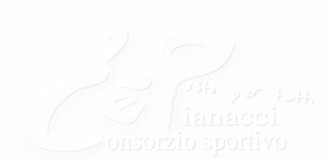 